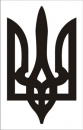 УкраїнаЛЮБОТИНСЬКЕ КОМУНАЛЬНЕ ЖИТЛОВЕ РЕМОНТНО-ЕКСПЛУАТАЦІЙНЕ ПІДПРИЄМСТВО ЛЮБОТИНСЬКОЇ МІСЬКОЇ РАДИ ХАРКІВСЬКОЇ ОБЛАСТІ62433 м. Люботин Харківської обл. вул. Шмідта,84 тел. (057) 741-19-91                 факс (057) 741-19-91e-mail - domuprav@ukr.net______________________________________________________________________________________ вих. №  170                                                                                                                                «25»___09____2020р.Міському голові  Люботинської міської ради Л. ЛазуренкоЛюботинське КЖРЕП ЛМР ХО просить розмістити на офіційному сайті міста Люботина  інформацію  про  проведену  роботу Звіт  про  проведену  роботуЛюботинським  КЖРЕП ЛМРХО  з  21.09.2020 року  по  25.09.2020 року  з  обслуговування  житлових  будинків:Представниками проведено технічне обстеження внутрішньо будинкової мережі водопостачання по житловому будинку в-д. Р Тичинського,1(1під.,2під.,3під.,підвал) з приводу виконання заміни труб аварійної внутрішньо будинкової мережі.Виконанно поточний ремонт  м’якої покрівлі житлового будинку по вул. Гвардії  генерала Гавенка Л.А.,10а (5під.- 120м2).Виконуються роботи з  поточного ремонту  стиків верхнього шару м’якої покрівлі бітумним розчином  житлового будинку по вул. Гвардії  генерала Гавенка Л.А.,10а (4під., ремонт примикання оголовків димовентиляційних  каналів  бітумним розчином.).Виконано роботи з зняття показників електролічильників обліку місць загального користування  багатоповерхових  житлових  будинків  за  вересень  місяць 2020 року.Проводиться робота з боржниками багатоквартирних будинків за  послуги по  утриманню житлових  будинків  та  врученням  повідомлень - попереджень.Виконано  поточні  роботи  по  заявкам  мешканців:            -  виконано роботи з  прочистки внутрішньо  будинкової  мережі  водовідведення  житлового                 будинку  по  вул. Будівельній,9 (3під.-підвал);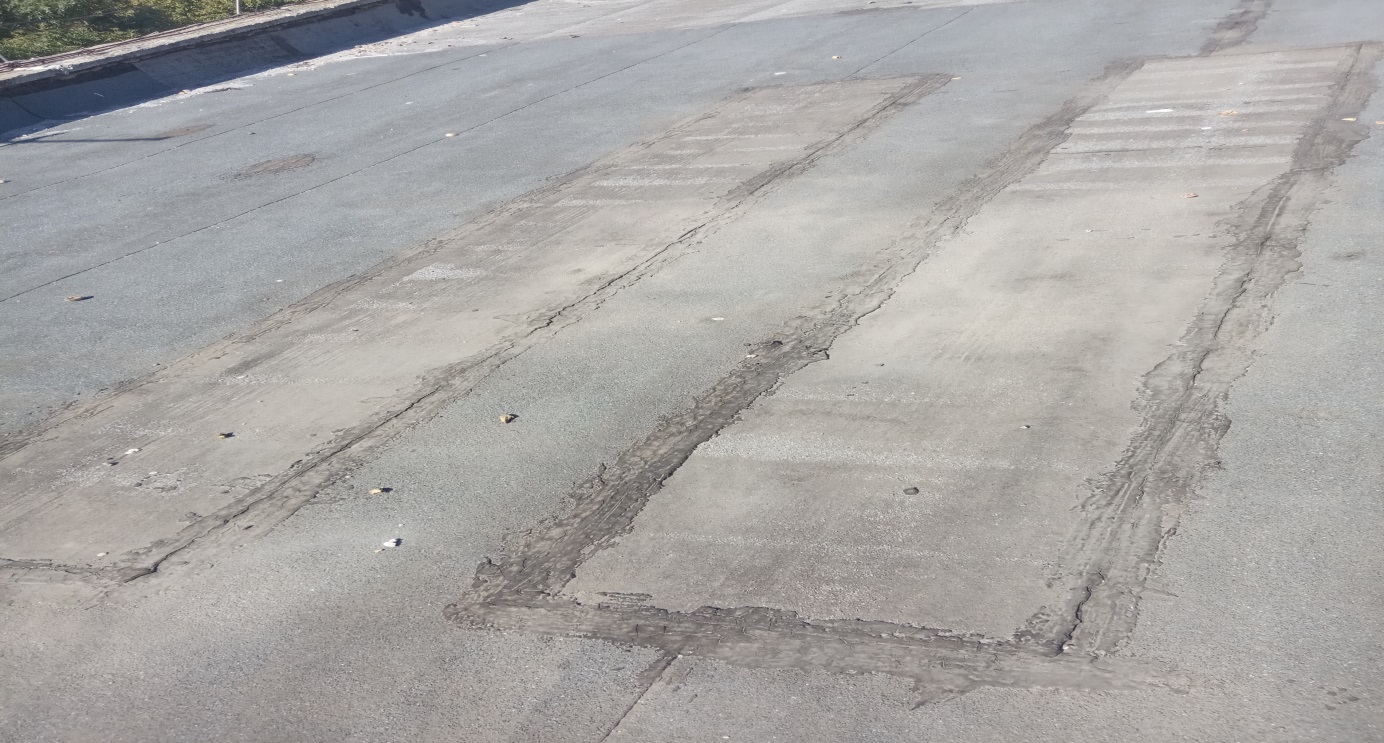 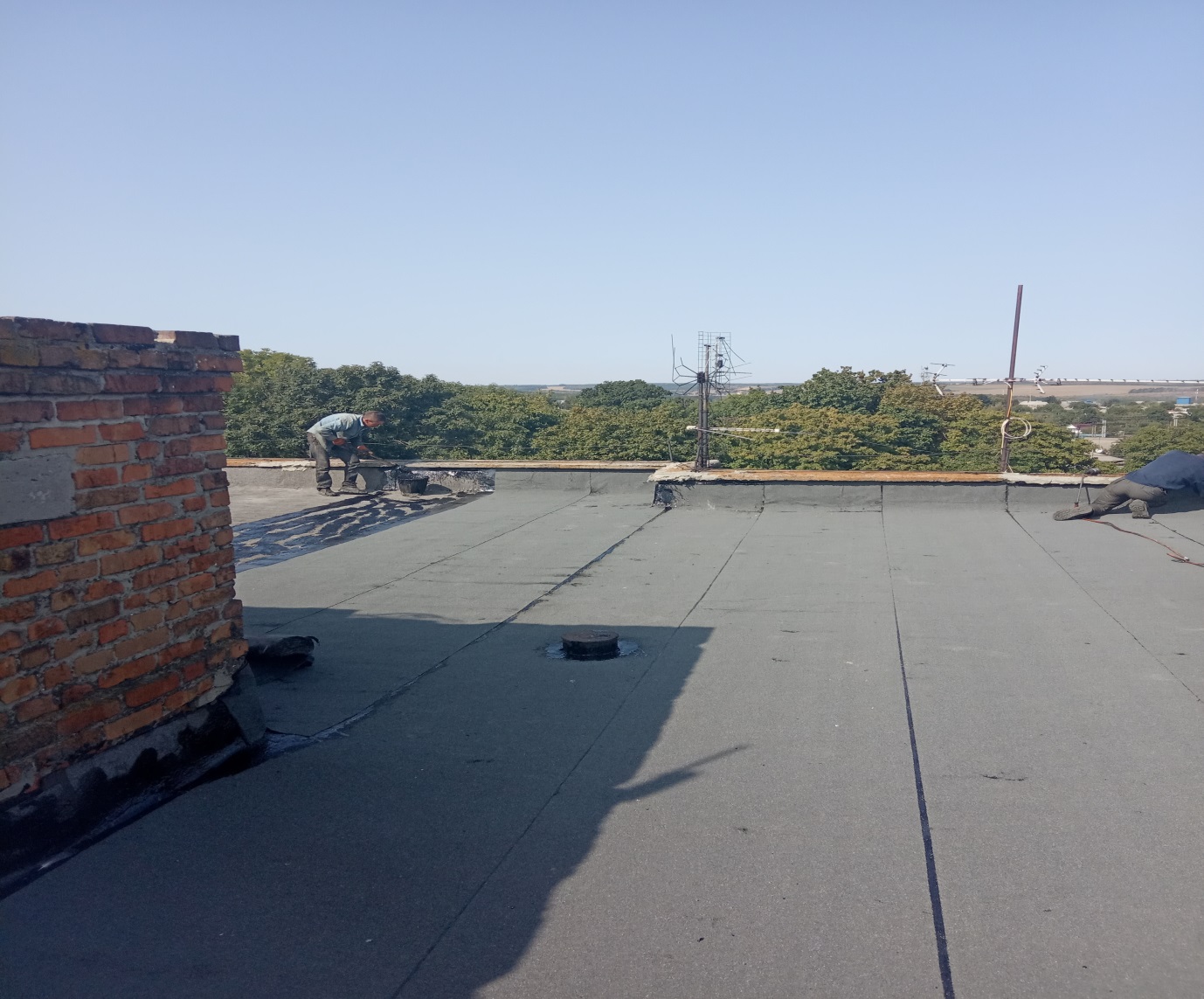 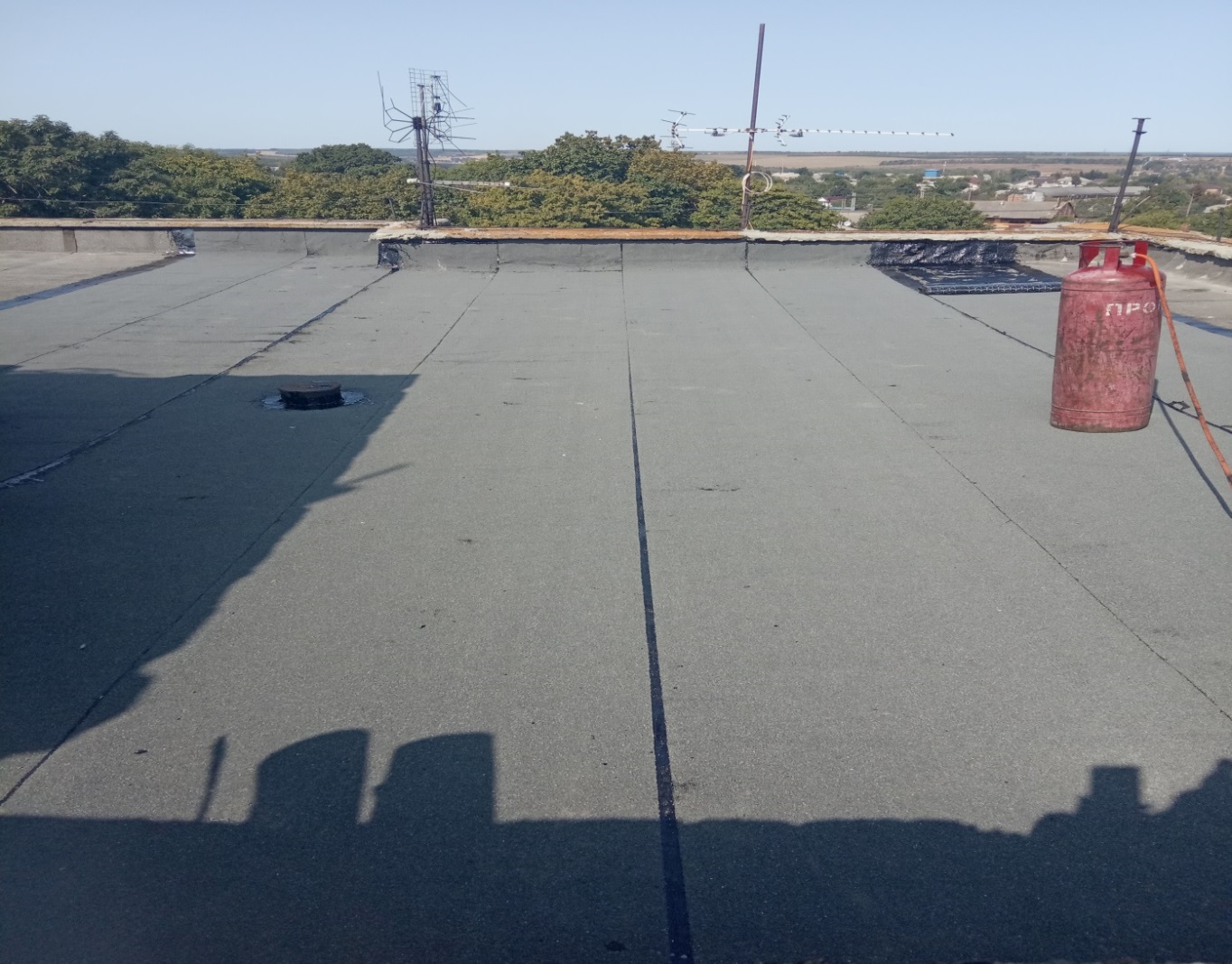 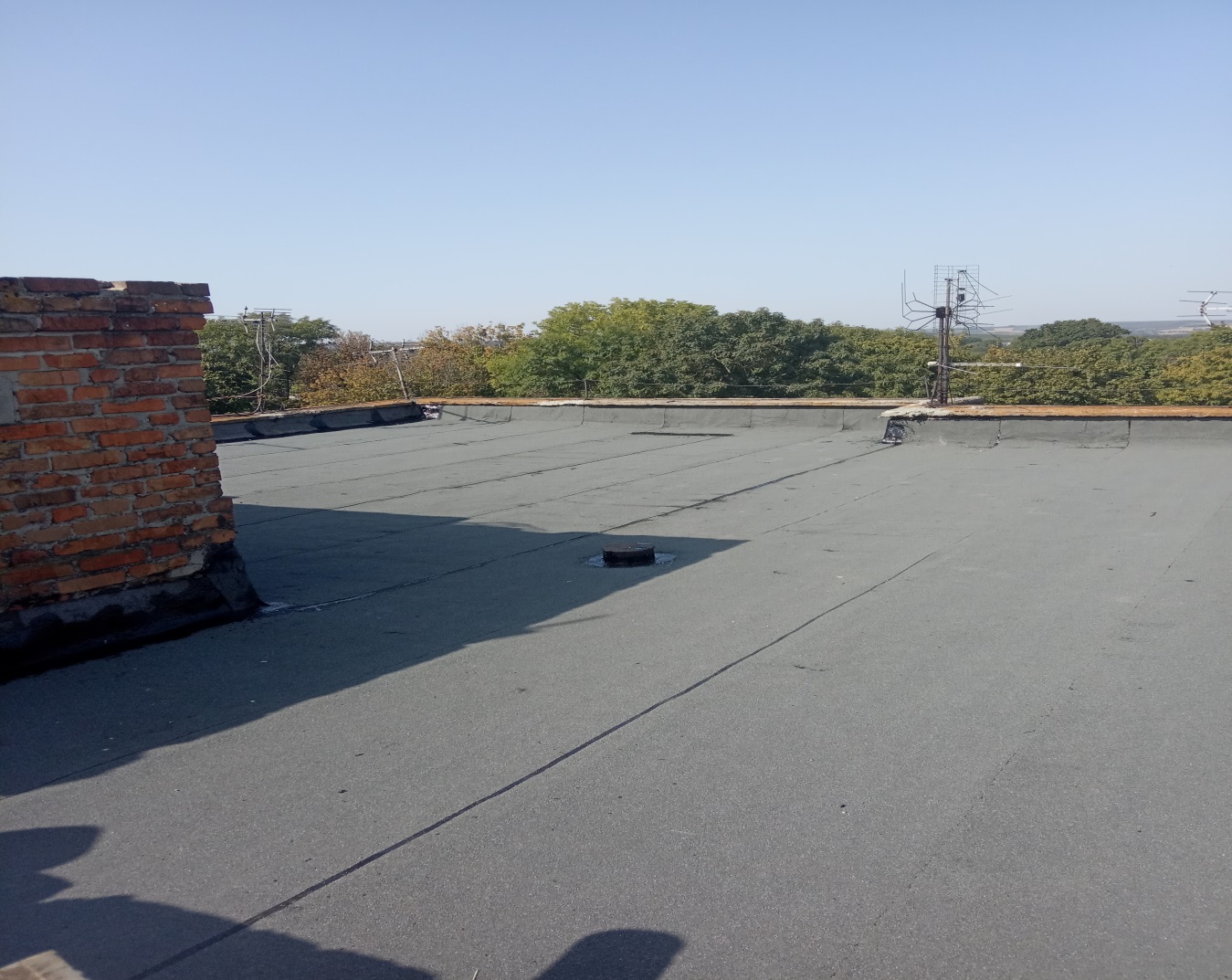  Начальник  Люботинського  КЖРЕП ЛМРХО                                 П.Ткаченко    Костиря,     (057)7411991